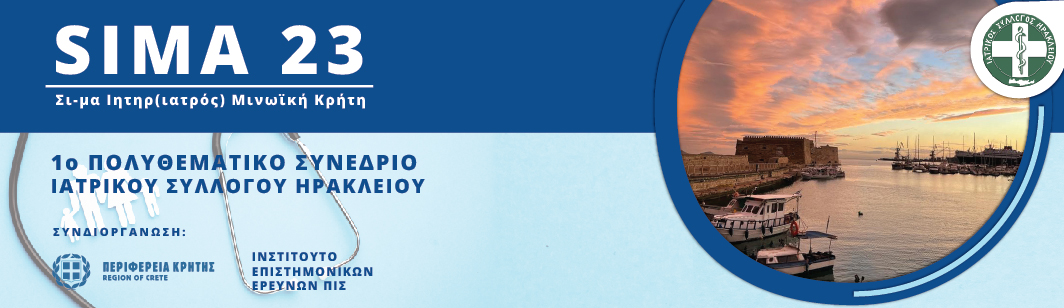 ΦΟΡΜΑ ΥΠΟΒΟΛΗΣ ΕΡΓΑΣΙΑΣΥπεύθυνος αλληλογραφίαςΣτοιχεία εργασίαςΌνομαΕπώνυμοΤηλέφωνοEmail ΙδιότηταΤίτλος εργασίαςΊδρυμαΟνοματεπώνυμο Συγγραφέα Παρουσίασης ΕργασίαςΠως επιθυμείτε να παρουσιαστεί η εργασία σας;Συμπληρώσετε ένα ή δύο από τα παρακάτω:□ Προφορικές Ανακοινώσεις (oral presentations)□ Ηλεκτρονικές Αναρτημένες Ανακοινώσεις (e - posters)Πως επιθυμείτε να παρουσιαστεί η εργασία σας;Συμπληρώσετε ένα ή δύο από τα παρακάτω:□ Προφορικές Ανακοινώσεις (oral presentations)□ Ηλεκτρονικές Αναρτημένες Ανακοινώσεις (e - posters)Θεματικές ενότητεςΣυμπληρώστε μέχρι τρεις (3) από τις παρακάτω:□ COVID-19□ ΑΚΤΙΝΟΛΟΓΙΑ□ ΓΑΣΤΡΕΝΕΤΕΡΟΛΟΓΙΑ□ ΕΝΔΟΚΡΙΝΟΛΟΓΙΑ□ ΕΣΩΤΕΡΙΚΗ ΠΑΘΟΛΟΓΙΑ□ ΙΑΤΡ. ΒΙΟΠΑΘΟΛΟΓΙΑ□ ΚΑΡΔΙΟΛΟΓΙΑ□ ΜΑΙΕΥΤΙΚΗ – ΓΥΝΑΙΚΟΛΟΓΙΑ□ ΝΕΥΡΟΛΟΓΙΑ□ ΝΕΦΡΟΛΟΓΙΑ□ ΟΡΘΟΠΕΔΙΚΗ□ ΟΦΘΑΛΜΙΑΤΡΙΚΗ□ ΠΑΘΟΛΟΓΙΚΗ ΟΓΚΟΛΟΓΙΑ□ ΠΑΙΔΙΑΤΡΙΚΗ□ ΠΝΕΥΜΟΝΟΛΟΓΙΑ□ ΠΡΩΤΟΒΑΘΜΙΑ ΥΓΕΙΑ - ΠΡΟΛΗΠΤΙΚΗ ΙΑΤΡΙΚΗ□ ΡΕΥΜΑΤΟΛΟΓΙΑ□ ΧΕΙΡΟΥΡΓΙΚΗ□ Άλλο:  Παρακαλούμε όπως επισυνάψετε την εργασία σας μαζί με αυτή τη φόρμα υποβολής.